STAROSTWO POWIATOWE W OTWOCKU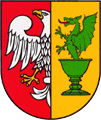 UL. GÓRNA 1305–400 OTWOCKWYDANIE DECYZJIO WYGAŚNIĘCIU PRAWA TRWAŁEGO ZARZĄDU LUB PRZEKAZANIU PRAWA TRWAŁEGO ZARZĄDU POMIĘDZY PAŃSTWOWYMI LUB POWIATOWYMI JEDNOSTKAMI ORGANIZACYJNYMIPodstawa prawna:ustawa z dnia 21 sierpnia 1997 r. o gospodarce nieruchomościami (tekst jedn. Dz. U. z 2020 r. poz. 1990 z późn. zm.),ustawa z dn. 14 czerwca 1960 r. Kodeks postępowania administracyjnego (tekst jedn. Dz. U. z 2020 r. poz. 256 z  późn. zm.).Wymagane dokumenty:wniosek jednostki organizacyjnej o wydanie decyzji o wygaśnięciu lub przekazaniu trwałego zarządu na rzecz innej jednostki organizacyjnej z podaniem przyczyn uzasadniających wydanie decyzji,wniosek jednostki, na rzecz której trwały zarząd ma być ustanowiony (w przypadku przekazania),zgoda organu nadzorującego jednostki organizacyjne na ubieganie się o stwierdzeniu wygaśnięcia trwałego zarządu lub przekazania trwałego zarządu miedzy jednostkami.Opłaty: wniosek i czynności urzędowe nie podlegają opłacie skarbowej.Miejsce złożenia i odbioru dokumentów:złożenie: Kancelaria Starostwa Powiatowego w Otwocku przy ul. Komunardów 10odbiór: Wydział Gospodarki Nieruchomościami: ul. Komunardów 10, Otwock–Świder (pok. 27 wejście D)Termin odpowiedzi:w ciągu miesiąca od dnia złożenia wniosku – w przypadku przekazania trwałego zarządu pomiędzy jednostkami organizacyjnymi,18 miesięcy od dnia złożenia wniosku, po uzyskaniu możliwości zagospodarowania nieruchomości – w przypadku wniosku o wygaśnięcie prawa trwałego zarządu.Tryb odwoławczy: odwołanie do Wojewody Mazowieckiego za pośrednictwem Starosty/Zarządu Powiatu w terminie 14 dni od dnia doręczenia decyzjiJednostka organizacyjna Starostwa:Wydział Gospodarki NieruchomościamiOtwock – Świder ul. Komunardów 10 (pok. 27 wejście D)tel. (22) 788 – 14 – 65; (22) 788 – 15 – 34, 35, 37  wew. 362, 364godziny pracy:poniedziałek			800 – 1700wtorek, środa, czwartek		800 – 1600piątek 				800 – 1500godziny przyjęć interesantów:poniedziałek 			815 – 1645środa				815 – 1530piątek				815 – 1430 wtorek i czwartek są dniami wolnymi od przyjęć interesantówUwagi:Wszelkie uwagi i wnioski oraz ewentualne skargi można kierować listownie na adres Starostwa lub składać w Kancelarii w godzinach pracy urzędu. KARTA INFORMACYJNA Nr SPO.WGN.07 - 2021-02-10Adres Urzędu:Starostwo Powiatowe w Otwockuul. Górna 1305-400 OtwockUrząd jest czynny:poniedziałek:                    800 – 1700wtorek, środa, czwartek:  800 – 1600piątek:                               800 – 1500 Kasa (I piętro wejście A) czynna: poniedziałek:                     815 – 1630wtorek, środa, czwartek:   815 – 1515piątek:                                815 – 1400